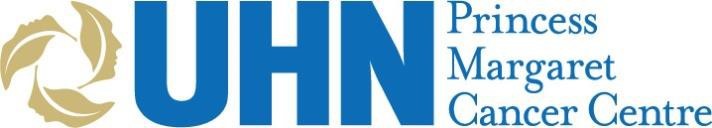 Agnico Eagle Beyond Chemotherapy Grand Challenge(Hosted by Princess Margaret High Definition Therapeutics Strategic Pillar) Registration FormThank you for applying to the Agnico Eagle Beyond Chemotherapy Grand Challenge. Please adhere to the word limits and format outlined below. Any applications that do not follow the format and word limit will not be accepted. Please download this form and submit the completed final version through the website by October 23rd , 2023 at 11:59 pm EST.Applicant InformationList of other applicants and/or collaborators: (Add additional rows if required)Challenge Proposed Information[Project Title][Keywords: List up to ten (10) key words that describe your proposed research.  Use commas to separate them.][Summary: 250 words max] Please submit one PDF document which contains this registration form and any supporting documents. Registration files should be named with the PI last name and the project title as specified.  PILastName_ProjectTitle_Registration.pdfAll submissions must be attached and submitted files through our website’s Funding Opportunities Section (https://pmbeyondchemo.ca/). with the PI Last name and project Title in the subject line as shown: PI Last Name - Project NameRegistrations are due on October 23rd, 2023 by 11:59pm EST. Questions?Direct questions about the application process to Judy Zhu at judy.zhu@uhn.caNominated Principal Applicant:Lead(s) Email Address:Current Position:Primary Institute:NamePositionInstitute[insert text here][insert text here][insert text here]